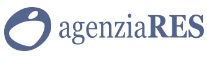 Il Comune di ALTIDONA  aderisce al Servizio di attività motoria-riabilitativa gestita dalla Cooperativa Sociale Nuova Ricerca RESrivolta a cittadini residenti ultra 50enniottobre 2023/giugno 2024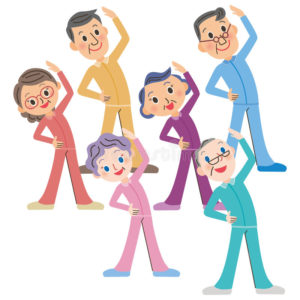 RITIRO INFORMAZIONI SU SEDI E MODULISTICAComune di Altidona – Largo Municipale, n.1 – 63824 Altidona (FM).Sede attività: PALESTRA DELLA SCUOLA PRIMARIA – ALTIDONA CAPOLUOGO –VIA BERTACCHINI, N.1 – 63824 ALTIDONA (FM)